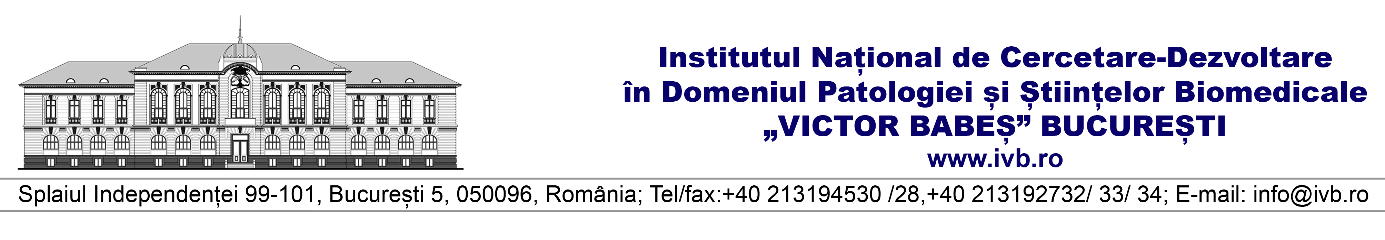 Fișa specifică de autoevaluareImplicarea în activitatea de cercetare-dezvoltareNume candidat Poziția #CriteriuMetoda de calcul a punctajuluiAutoevaluareEvaluareEste angajat al INCDVB10Provine din afara INCDVB5Titlul științific de doctor în științe 50 Lucrări științifice publicate în reviste de specialitate cotate ISI sau acceptate pentru publicare în reviste de specialitate cotate ISI Σ 30 / (nr. autori) Lucrări științifice publicate sau acceptate pentru publicare în reviste de specialitate indexate în alte BDI Σ 5 / (nr. autori) Factor de impact cumulat al lucrărilor cotate ISI Σ 5 x FI/ (nr. autori) Citări conform ISI WoS (fără autocitări)Σ 5 x nr. citări articol/ (nr. autori) Citări documentate în alte BDI (Scopus, Google Academic)Σ 3 x nr. citări articol/ (nr. autori) Brevete de invenție acordate sau pentru care s-a emis hotărârea de acordare Σ 50 /( nr. autori) Cereri de brevete de invenție Σ 15 / (nr. autori) Comunicări invitate (prezentări plenare, vizite) Σ 7 / (nr. autori) Lucrări științifice comunicate oral la conferințe naționale și internaționale Σ 5 / (nr. autori) Lucrări științifice comunicate ca poster la conferințe naționale și internaționale Σ 3 / (nr. autori) Cărți publicate în edituri din străinătate Σ 50 / (nr. autori) Capitole de cărți publicate în edituri din străinătate Σ 30 /( nr. autori) Cărți publicate în edituri din România Σ 30 /( nr. autori) Capitole de cărți publicate în edituri din România Σ 10 /( nr. autori) Produse și tehnologii rezultate din activități de cercetare bazate pe brevete, omologări sau inovații proprii. Studii prospective și tehnologice. Servicii de cercetare-dezvoltare. Σ 30 /( nr. autori) Modele experimentale/funcționale, proceduri, metodologii, metode Σ 5 / (nr. autori) Premii, distincții științifice Σ 20 /( nr. autori) Membru în asociații științifice și profesionale naționale și internaționale 10 x nr. Membru în colective editoriale 5 x nr. Activitate de evaluare la reviste științifice (documentată) 3 x nr. evaluări Implicare în organizarea de manifestări științifice ale institutului (congrese, conferințe, sesiuni, workshop-uri, cursuri) 5 x nr. implicări Participare la școli de vară, cursuri de perfecționare, workshop-uri și seminarii 5 x nr. participări Nume candidat Poziția #. Criteriu Metoda de calcul a punctajuluiAutoevaluareEvaluareProiecte internaționale de CD Proiecte internaționale de CD Proiecte internaționale de CD Proiecte internaționale de CD Proiecte internaționale de CD 1. Proiecte depuse Σ (1,5 – membru echipă/3 – responsabil/5 – coordonator/director) 2. Proiecte câștigate Σ (25 – membru echipă /50 – responsabil /70 – coordonator/director) Proiecte cu finanțare din fonduri structurale Proiecte cu finanțare din fonduri structurale Proiecte cu finanțare din fonduri structurale Proiecte cu finanțare din fonduri structurale Proiecte cu finanțare din fonduri structurale 3. Proiecte depuse Σ (1 – membru echipă/ 2 – coordonator/director /responsabil) 4. Proiecte câștigate Σ (15 – membru echipă / 40 – coordonator/director/responsabil) Proiecte naționale de CDProiecte naționale de CDProiecte naționale de CDProiecte naționale de CDProiecte naționale de CD5. Proiecte depuse Σ (1 – membru echipă/ 2 – coordonator/director /responsabil) 6. Proiecte câștigate Σ (10 – membru echipă / 40 – coordonator/director /responsabil) 7. Proiecte finanțate extrabugetar Σ (5 – membru echipă /45 – coordonare) 